Русский языкУпр 273, 280 – письменногеографияП.34, вопросы устно 1,5История §14, 1,2 вопрос письменноОбществознание П.14 вопрос 3,5,8 письменно https://resh.edu.ru/subject/lesson/1918/main/алгебраhttps://www.time4math.ru/_files/ugd/3fbc02_063de35cfb9f40f190cccee6590707d7.pdfрешить практикоориентированные задачиАнгляз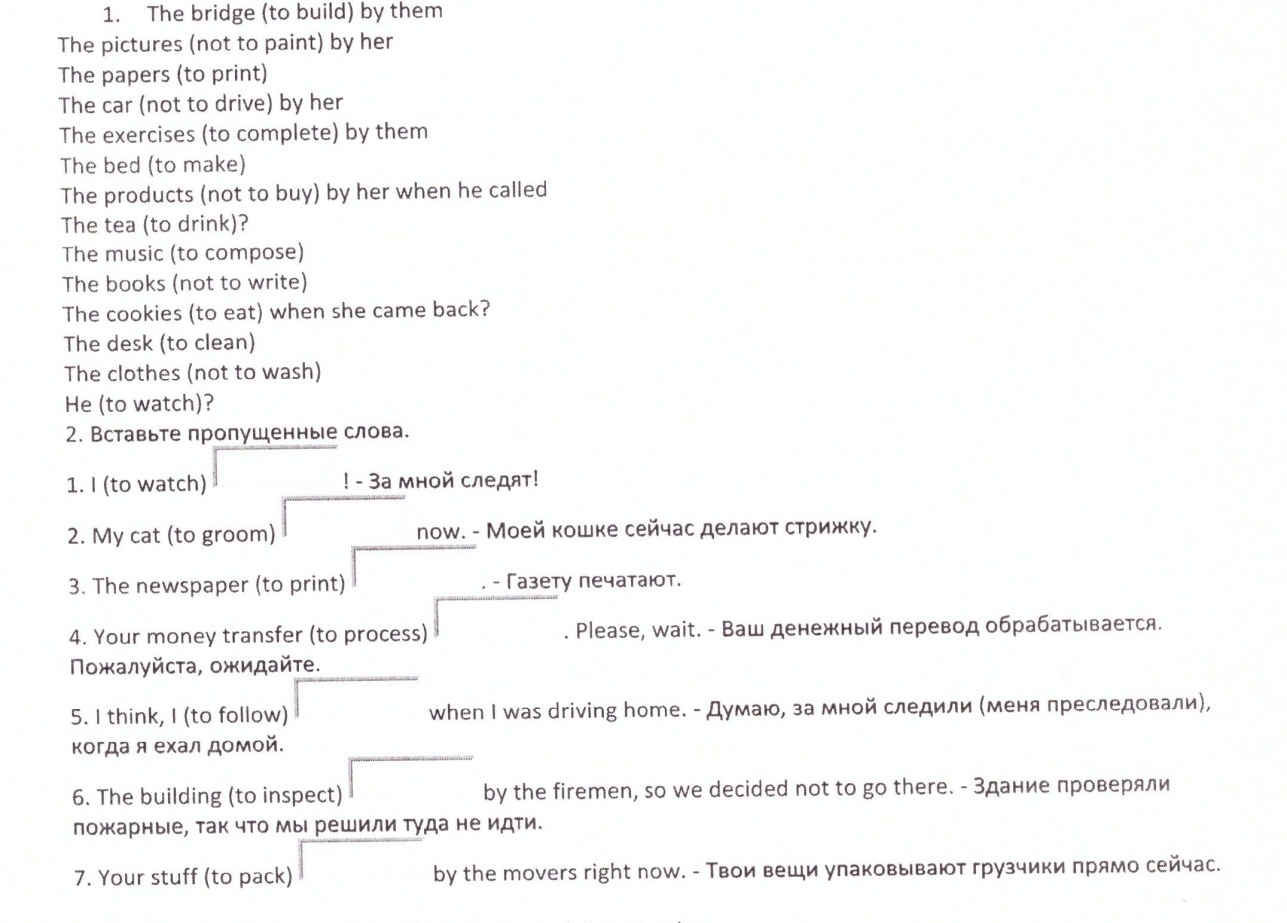 ОБЖУчебник ОБЖ стр.244-245 конспект